GOLD RIDGE FIRE PROTECTION DISTRICT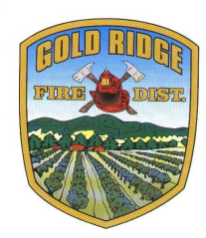 4500 Hessel Road ,  Administration (707) 823-1084 Fax (707) 829-1175NOTICE & AGENDA OF THE REGULARLY SCHEDULED BOARD OF DIRECTORS MEETINGDATE: 	September 7, 2016 DAY:		Wednesday TIME:		 7:00 PM PLACE: 	Gold Ridge Station #1, 4500 Hessel Road, SebastopolAssistance for the disabled: If you are disabled in any way and need accommodation to participate in the meeting, please call the Board Clerk at least 48 hours in advance at (707) 823-1084 so the necessary arrangements can be made.1. CALL TO ORDER AND PLEDGE:2. ROLL CALL OF DIRECTORS:3. PUBLIC INPUT:Speaker may address Board of Directors with name, address and concern.  Agenda items may not be necessarily taken in order.4. APPROVE MINUTES OF PREVIOUS MEETINGS:5. CORRESPONDENCE:Review of any correspondence that might have been received after distribution of Board rmational packet.6. THE APPROVAL OF THE AUGUST REVENUES AND EXPENSES:Review revenues and expenditures for the previous month.7. REPORTS:Reports by staff and volunteers outlining the operation of the District for the past month.OPERATIONS REPORT		Equipment maintenance		Building maintenance		Personnel		General rmationFINANCIAL REPORTTRAINING REPORTFIRE MARSHAL REPORTFIREFIGHTERS ASSOCIATIONSEXPLORER POSTS8. OLD BUSINESS: None.9. NEW BUSINESS:   FINAL BUDGET: The Fire Chief and Administrative Assistant met with the Budget Committee and reviewed the year end numbers.  Some adjustments were made to the Preliminary Budget.Recommended Action: Review and adopt the Final Budget for FY 2016/17.10.  OTHER:11. ADJOURNMENT:Materials related to an item on this agenda submitted to the Gold Ridge Fire Protection District after the distribution of the agenda packet are available for public inspection in the Hessel Fire Station Office at  during normal business hours. 